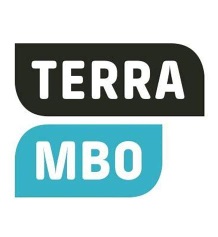 
BPV-bundel voor de opleiding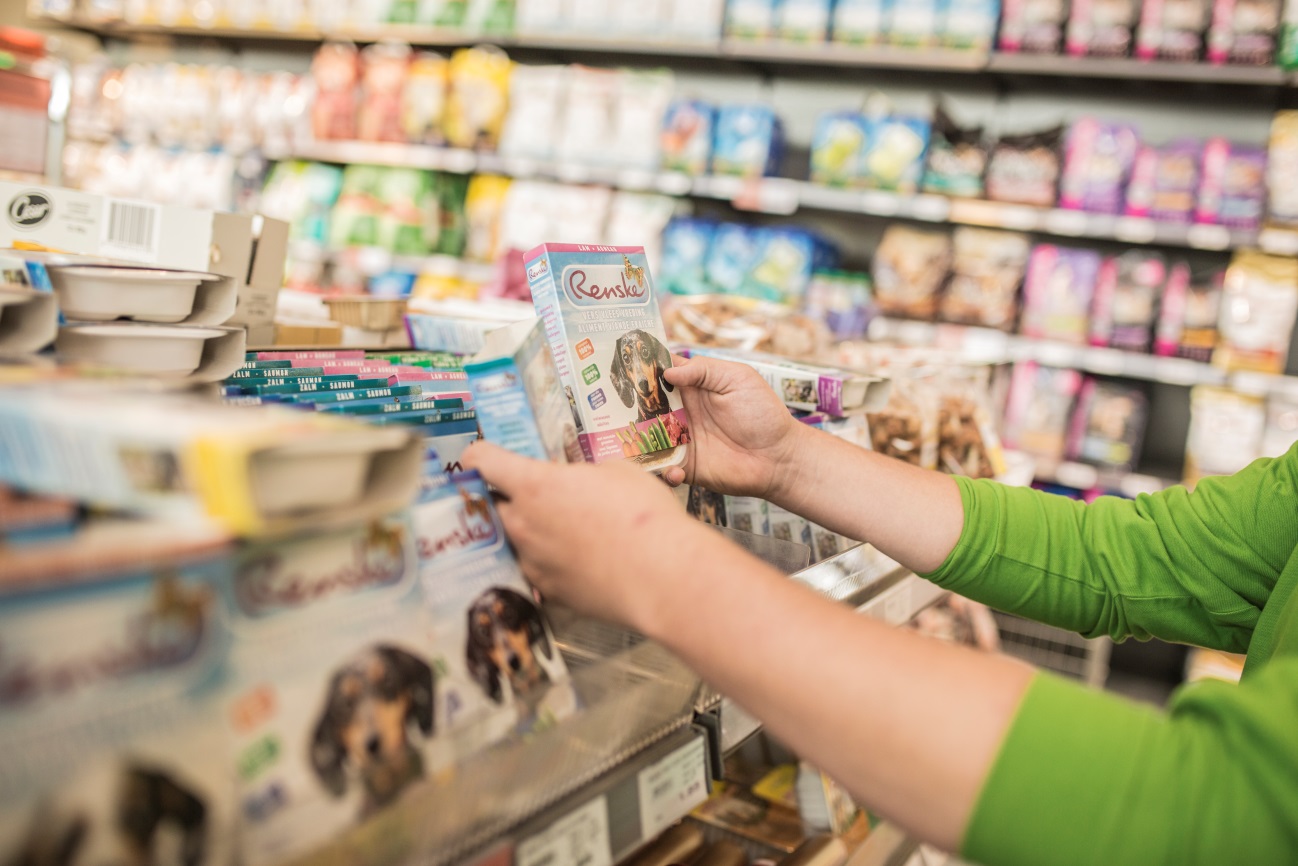 ASSISTENT VERKOOP/RETAIL 
Naam student: ………….……………………………………………………….. Vestiging: ………….………………………………………………………………………..… 

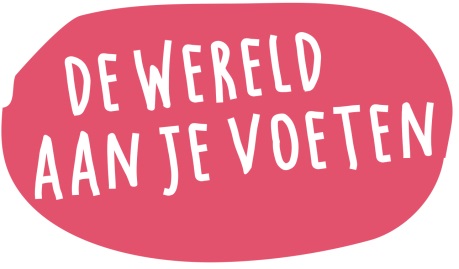 mboterra.nl